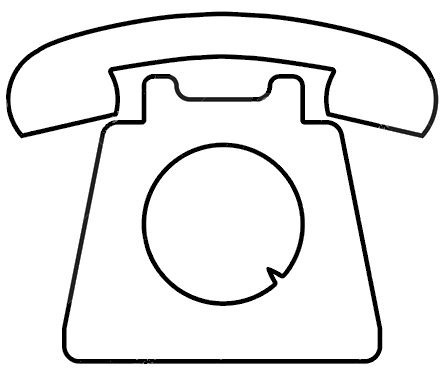 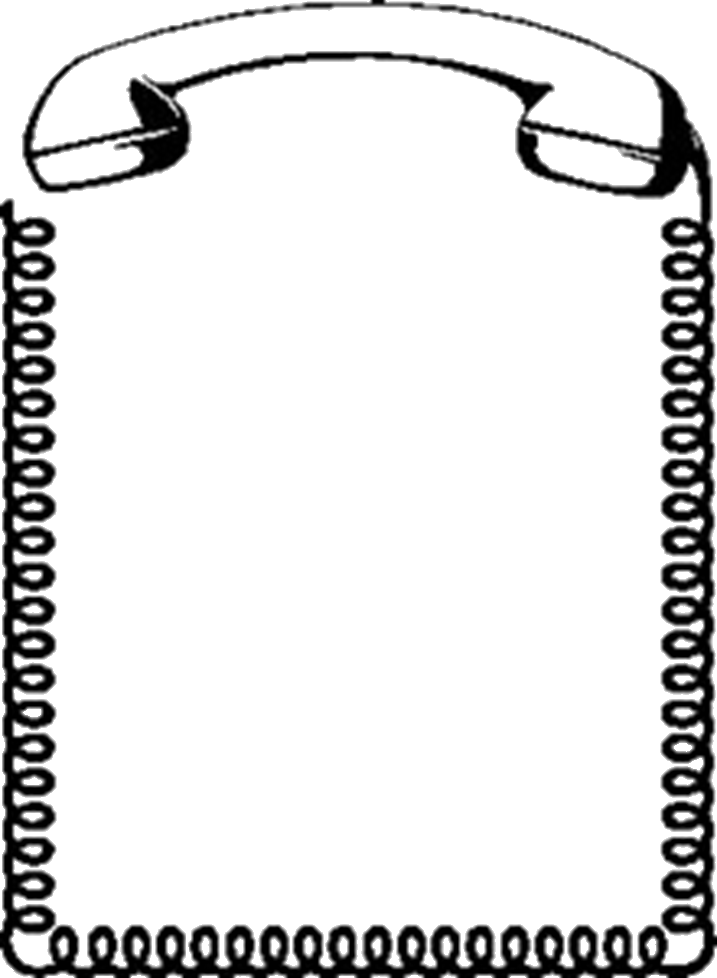 Day/DateTheme/EventPray for …NotesThoughtsAction1stWednesdaySpeak:for the Earth… the harmony of the natural world; for environments & all the creatures within them; for all of God’s ‘very good’ creation.2ndThursdayListen: in creation“Are you listening? Have you noticed all this? Stop in your tracks! Take in God’s miracle-wonders!”                                             Job 37:14 TMListen to creation’s sounds. What is God saying to you through them?3rdFridaySpeak: for stew-ardship… human responsibility & good stewardship of all the earth; the right use of resources; care of creation as God’s handiwork. 4thSaturdayListen: outside“… the whole creation has been groaning …”                                                                                            Romans 8:22a&b NIVWhat can you do to hasten creation’s renewal by transformation with the glory of God?5thSundayThe Lord’s Day:Worship “Faithful God, faithful God, all sufficient One, I worship you.”                                         StF 47 L1-2Read, sing, dance or write, a hymn, poem, or Bible passage through which you can express your worship of God & his faithfulness to you.6thMondaySpeak: for world leaders… wisdom & justice to be employed for the benefit of all; for compassion & equality to shape law & rules; for the valuing of life.7thTuesdayListen:to God’s way“Hear this, all you peoples; listen, all who live in this world”                                          Psalm 49:1 NIVWhat is God saying to you about how you should live in His world? What must you change?8thWednesdaySpeak:for KMC leaders… leadership team, meeting remotely: for God’s will & way to be sought & followed; for honesty, integrity & courage.9thThursdayListen: for KMC’s future“let the wise listen & add to their learning, & let the discerning get guidance – “            Proverbs 1:5 NIVOpen your heart & mind to receive God’s vision for the next stage of KMC’s faith journey.10thFridaySpeak: for Circuit Partners:Byfleet… the work of the Food Bank, & those who need it; for vision & understanding within the church; for new ways of doing mission to reach out to the local community.11thSaturdayListen: forservant hood“… if he calls you, say, ‘Speak, Lord, for your servant is listening.’”                     1 Samuel 3:9c&d NIVListen carefully: what is God calling you to be for Him? Have the courage to pursue revelation.12thSundayThe Lord’s Day: Praise “I will give you all my worship, I will give you all my praise.”                                      StF 54 Ch L1-2Find your way to give praise to God today!13thMondaySpeak:for Our Minister… Dave: to grasp that as Christ’s body, the church, we have “many parts” (1 Corinthians 12:12b NIV), “different kinds of gifts” (12:4a) & have to “work together for the truth.” (3 John 1:8c NIV)14thTuesdayListen: to prea-chers & teachers“Pay attention & listen to the sayings of the wise; apply your heart to what I teach.” Proverbs 22:17 Find some good Christian teaching (written, online etc.): concentrate; listen hard; and apply it to yourself!15thWednesdaySpeak:for WVM Circuit… the remote Circuit Meeting tomorrow: for good ‘connections’; for participation; for boldness; for wisdom; for unity of mission. 16thThursdayListen:to God’s voice through others“Listen now to me & I will give you some advice, & may God be with you.”                 Exodus 18:19a-c NIVBe ready & discerning to ‘hear’ God speak to you through the inspired words of faithful friends.17thFridaySpeak:for children with leprosy… the Leprosy Mission: for education & awareness to end stigmatism & exclusion; for access to treatment & curing; for future employment opportunities.18thSaturdayListen:your attitude“Therefore, consider carefully how you listen.”                                                          Luke 8:18a NIVThink: ‘Is there a relationship of receptiveness & obedience which unites you to Jesus?’ Michael Wilcock19thSundayThe Lord’s Day:Trust “I will lift my hand to my Redeemer; my Creator & my Lord. I will put my trust in my Provider; my Saviour & my God.       StF93 Ch L1-4 2nd ½sReflect on the names used here for God. Hand over to Him all your concerns. Trust in Him to deal with them, & to carry you close to Him.20thMondaySpeak:the newsFocus on a news or newspaper story or article: pray for each person involved. Ask for God’s intervention in that situation & in those lives.21stTuesdayListen:the news“Listen and understand.”                 Matthew 15:10b NIVConsider the news or newspaper stories or articles: where can you ‘hear’/recognise God at work in the world? Give thanks.22ndWednesdaySpeak:for Niger… the Bible Society: for the health & safety of staff; for the poor hit severely by Covid-19, balancing work & survival with safety. 23rdThursdayListen: to God’s word“Come here and listen to the words of the Lord your God.”                                         Joshua 3:9b NIV How often do you ‘hear’ God’s word? Find a Bible. Pray for a text. Read aloud. Listen for God speaking to you through His word.24thFridaySpeak:for those in need… anyone you know, or know of, who needs to hear God speak into their life today: for clarity; for hope; for comfort.Are you being asked to speak for Him to them? (see 16th!) Be a faithful friend.25thSaturdayListen:potential prophet?“The Lord … said … “When a prophet of the Lord is among you, I reveal myself to him in visions, I speak to him in dreams.””              Numbers 12:6b-d NIVSometimes, through the Holy Spirit, God ‘speaks’ in ‘pictures’ rather than words. Spend some time ‘open’ to God’s imagery: ‘see’ what He ‘shows’. 26thSundayThe Lord’s Day: Blessing “Every blessing you pour out I’ll turn back to praise. And when the darkness closes in, Lord, still I will say: Blessèd be the name of the Lord.”                                                                        StF 41 M/S  & Ch L1‘Count your blessings’ before God. Give Him thanks & praise for all He is & all He does for you27thMondaySpeak:for those you love… those with you; those in your family; those in your church family; all those that you know: for God’s protection & blessing.28thTuesdayListen:to the Good Shepherd“My sheep listen to my voice;” John 10:27a NIV…”& his sheep follow Him because they know His voice.”                                                                                                          John 10 4c NIV‘Listening’ takes will, effort & practise. Get good at listening to your Master’s voice – so you really know Jesus.29thWednesdaySpeak:for yourself… yourself – about anything & everything: be open & honest before your Heavenly Father, because “He cares for you” 1Peter 5:7b NIV & “(He) loves you” John 16:27a NIV30thThursdayListen:… and then …“Do not merely listen to the word, & so deceive yourselves. Do what it says.”                James 1:22 NIVA telephone needs speaking AND listening to work. Listening AND doing “bring about the righteous life that God desires.” James 1:20b NIV So, do!31stFriday … & finally …… that 1 person who God has especially placed on your heart: that they may come to faith in Jesus Christ.